Кацярына  САВОСЬКА,выхавальнік  дашкольнай адукацыібез катэгорыі,дашкольны  цэнтр  развіцця дзіцяці  г.п.Карэлічы  Гродзенскай вобласці.ДЗЯРЖАЎНЫЯ СІМВАЛЫ. ГЕРБ. СЦЯГ. ГІМНКанспект занятка па адукацыйнай вобласці “Развіццё маўлення і культура маўленчых зносін” з дзецьмі  старэйшай групы  (5 – 6 гадоў)Занятак накіраваны на рашэнне задач вучэбнай праграмы дашкольнай адукацыі  адукацыйнай вобласці “Развіццё маўлення і культура маўленчых зносін” (кампанентаў “Слоўнік”, “Граматычны лад маўлення”, “Гукавая культура маўлення”, “Звязнае маўленне”) з дзецьмі  старэйшай групы  (5 – 6 гадоў).  У час занятка  выхавальнікі  пашыраць уяўленні аб сімвалах беларускай дзяржавы (сцяг, герб, гімн).Праграмныя задачы: фарміраваць лексіка-граматычны лад маўлення; практыкаваць ва ўжыванні прыназоўнікаў  у, з, на, пад, для і складанні сказаў з імі; дапасоўваць прыметнікі да назоўнікаў у родзе і ліку; практыкаваць у пабудове  пытанняў з дапамогай часціцы ці; актывізаваць слоўнік дзяцей па тэме; развіваць увагу, гаворку і камунікатыўныя ўменні;выхоўваць гонар за сваю краіну, павагу да яе сімвалаў.Матэрыял і абсталяванне: мультымедыйная ўстаноўка; малюнкі: каласы,кветкі канюшыны, кветкі ільну, зорачка, сонейка, стужачка; чароўная скарбонка; карткі-схемы; кубiк з часціцай ці, журавель, званочкі на кожнае дзіця і выхавальніка.Папярэдняя работа: гутаркі,  разгляданне герба i сцяга,  завучванне  вершаў, скарагаворак, чыстагаворак.Ход заняткаУ час занятка  выхавальнік выконвае ролю  Дзеда  Усяведа.Дзед Усявед. Шчыра ўсіх я вас вітаю                        І здароўя ўсім жадаю!                        Не стойце, дзеткі, ля дзвярэй                        Вы праходзьце весялей.                 (Выхаванцы пад беларускую народную мелодыю праходзяць у групу) Дзед Усявед. Мне хочацца пазнаёміцца з вамі бліжэй, і я запрашаю вас да стала са званочкамі  (Дзеці размяшчаюцца свабодна каля Дзеда Усяведа).Спачатку званочак зазвініць у хлопчыкаў.Званочак зазвініць у дзяўчынак.Званочак зазвініць у таго, хто любіць падарожнічаць.А зараз зазвініць званочак у таго, хто любіць пазнаваць нешта новае.Дзед Усявед. А цяпер звініць мой званочак. Сёння я хачу запрасіць вас у падарожжа і  расказаць  шмат новага пра нашу краіну.Дзед Усявед.   (звяртаецца да жураўля)          Жура – жура – журавель!          Аблятаў ты сто зямель.          Аблятаў, абхадзіў          Свае крылы натрудзіў.          Мы спытаем жураўля.Дзеці. - Дзе найлеппая зямля?Дзед Усявед. Журавель нам у адказ:          - Няма лепшай, як у нас!                                                         Пл. ВаранькоДзед Усявед.  Раскажы  (імя дзіцяці) , што такое радзіма для цябе? (Дзіця выбірае картку-схему і расказвае)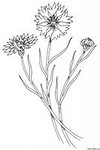 Гэта квітнеючы                                           Луг васільковы                 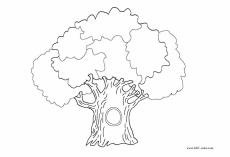 Свежы і  чысты                                        Водар дубровы.  Дзед Усявед.  А для цябе (імя дзіцяці), што такое радзіма? (Дзіця выбірае картку-схему і расказвае)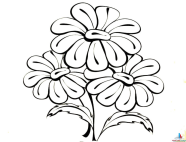 Гэта расінкіНа кветках ружовых              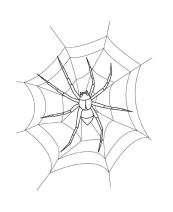 І павуцінкіУ галінках яловых.    Дзед Усявед.  А для цябе (імя дзіцяці), што такое радзіма? (Дзіця выбірае картку-схему і расказвае)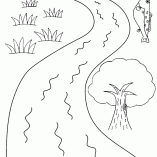 Бераг высокі                               У  звілістай рэчкі               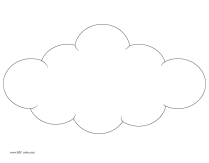 А ў рэчцы – аблокі                         Нібы   авечкі.    Дзед Усявед.  А для цябе (імя дзіцяці), што такое радзіма? (Дзіця выбірае картку-схему і расказвае)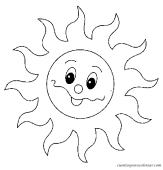 Ласкавае сонца                         Шумлівыя  дрэвы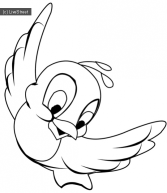 У небе бясконцым             Птушыныя спевы.Дзед Усявед.   А для цябе (імя дзіцяці), што такое радзіма? (Дзіця выбірае картку-схему і расказвае)Усё тое, што сэрцу                                       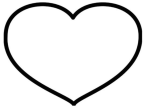 Так блізка і міла 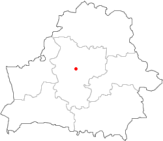 Усё гэта завеццаМаёю радзімай.                                                                                            М.Маляўка   Дзед Усявед. Сення мы з вамі адправімся ў падорожжа па краіне ў якой жывём. Мы з вамі пойдзем пешшу. А каб весялей было ісці, будзем прагаварваць (дзеці рухаюцца і прыгаворваюць).           Фізкультхвілінка (з фальклору)	Сцежачка крывенькая,               Ножанькі маленькія,          Сцежачка ішла, ішла          І куды нас прывяла?  Прысядзьце, калі ласка, на пагорачку ды раскажыце  чыстагаворачку (Чыстагаворка  на вымаўленне гука “с”).Са – са – са – на траве блішчыць раса.Су –су –су – кветкі я ў руках нясу.Сы – сы – сы – у полі спеюць каласы.Дзед Усявед.  Сімвалам  нашай  дзяржавы з’яўляецца герб. Давайце збяром у гэту цудоўную скарбонку словы – прадметы, якія раскажуць нам пра герб (карта Беларусі, чырвоная зорачка, промні сонца, хлебныя каласы, кветкі канюшыны, кветкі лёну, чырвона-зялёная стужачка, зямны шар).Дзед Усявед.  Дапамажыце мне сказаць правільна. Моўная гульня “Складзі сказ правільна”Мэта: развіваць звязнае маўленне, замацоўваць уменне правільна будаваць сказы, развіваць слыхавую ўвагу.Дыдактычны матэрыял: слайд, на якім намалявана  карцінка і словы пад ёю.Гульнявыя правілы: скласці правільна сказ з гэтых слоў. Ход гульні:  Дарослы паказвае дзецям слайд, на якім намалявана карцінка і чытае словы пад ёю. Затым прапануе скласці правільна сказ  з гэтых слоў.  Слайд 1: Адзенне, лён, з, робяць  (Адзенне робяць з лёну),Слайд 2:  Канюшына, для, вырошчваць, жывёла (Канюшыну вырошчваюць для жывёлы),Слайд 3: Каласы, у, збіраць, снапы  (Каласы збіраюць у снапы),Слайд 4 : Зорка, на, ззяць, герб, высока (Зорка ззяе  на гербе высока),Слайд 5: Зямны шар, пад, промні сонца ( Зямны шар пад промнямі сонца).Дзед Усявед.  Мы адпраўляёмся далей у падарожжа па нашай краіне (дзеці рухаюцца і прыгаворваюць).Фізкультхвілінка (з фальклору)           Сцежачка крывенькая,              Ножанькі маленькія,           Сцежачка ішла, ішла           І куды нас прывяла?  Прысядзьце, калі ласка, на пагорачку ды раскажыце  скарагаворачку  (Дзеці вымаўляюць скарагаворку).           Шпачок           Пайшоў шпак на шашу           Знайшоў шапку малышу.           Цудоўная шапка           Дзякуй табе, татка.В.ВіткаДзед Усявед.  У нас ёсць сцяг. Гэта сімвал нашай дзяржавы. Адкажыце мне на пытанне, дзе мы яго павесім? (на сцяне, пасярэдзіне сцяны, у куточку, над вокнамі, на даху, каля герба, каля дзвярэй).Дзед Усявед.  А цяпер паспрабуем задаць пытанне свайму суседу выкарыстоўваючы маленькае слова  ці (паказвае кубiк з часціцай ці).Дзед Усявед.  Запытайся  (імя дзіцяці) ў свайго суседа пра колькасць колераў на сцягу (Дзіця задае пытанне і перадае кубік свайму суседу).- Ці ведаеш ты,колькі колераў на сцягу?Дзед Усявед.  Запытайся  (імя дзіцяці) ў свайго суседа пра  значэнне чырвонага колеру? (Дзіця задае пытанне і перадае кубік свайму суседу).- Ці ведаеш ты,што азначае чырвоны колер?Дзед Усявед.  Запытайся  (імя дзіцяці) ў свайго суседа пра значэнне зялёнага колеру? (Дзіця задае пытанне і перадае кубік свайму суседу).- Ці ведаеш ты,што азначае зялёны колер на сцягу?Дзед Усявед.  Запытайся  (імя дзіцяці)    ў свайго суседа пра значэнне белага колеру (Дзіця задае пытанне і перадае кубік свайму суседу).- Ці ведаеш ты, што азначае  белы колер на сцягу?Дзед Усявед.  Запытайся  (імя дзіцяці)    ў свайго суседа пра назву незвычайнага малюнка (Дзіця задае пытанне і перадае кубік свайму суседу).- Ці ведаеш ты, як называецца малюнак на сцягу?Дзед Усявед.  Адкажыце калі ласка, яшчэ для чаго такі ўзор (беларускі арнамент)? Дзеці.  Для сурвэткі, для хусцінкі                     І на фартук для Марынкі.Дзед Усявед.  А яшчэ для чаго такі ўзор (беларускі арнамент)?Дзеці.  Для талеркі, на спарыш,                     На  збанок і на гладыш.Дзед Усявед.  А яшчэ для чаго такі ўзор? (беларускі арнамент)?Дзеці.  На каструлю і на вазу           На ўсе кубачкі адразу.Дыферэнцыяцыя па падгрупам.Дзед Усявед.  А зараз я прапаную дзецям, у якіх кветкі канюшыны паспрабаваць пераканаць мяне ў тым, што герб нашай  дзяржавы  самы прыгожы  (Дзеці  першай  падгрупы выбіраюць малюнкі  і распавядаюць).Каласы на гербе – (хлебныя, калючыя, жоўтыя, спелыя, поўныя, ураджайныя).Кветкі канюшыны на гербе – (ружовыя, духмяныя, прыгожыя, лугавыя, пышныя).Кветкі ільну на гербе – (блакітныя, прыгожыя, маленькія, палявыя, пяшчотныя).Зорачка на гербе – (чырвоная, маленькая, ваенная, бліскучая, пяцікантовая).Сонейка на гербе – (прамяністае, цёплае, ласкавае, залатое, яркае).Стужачка на гербе – (доўгая, каляровая, вузкая, , гладкая, шаўковая).А дзеці, у якіх кветкі ільну паспрабуюць пераканаць мяне ў тым, што добра ведаюць назвы колераў на белорусской мове  (Дзеці другой падгрупы выбіраюць колер і называюць яго на белорусской мове).Дзед Усявед. Мы адпраўляёмся далей у падарожжа па нашай краіне (дзеці рухаюцца і прыгаворваюць)Фізкультхвілінка (з фальклору)         Сцежачка крывенькая,           Ножанькі маленькія,         Сцежачка ішла, ішла         І куды нас прывяла?       Дзед Усявед.  Ёсць яшчэ адзін важны сімвал нашай краіны – гэта гімн. Гімн -  урачыстая песня.  Дзе можна  пачуць  дзяржаўны гімн? (адказы дзяцей). Кожную раніцу  з гімна пачынаецца новы дзень, яго можна пачуць на спартыўных спаборніцтвах, алімпіядах ў моманты ўзнагароджання, у школах у пачатку навучальнага года.      Дзед Усявед.  Музыка гімна павольная і велічная. У ёй спяваецца пра каханне да Радзімы, пра павагу да яе гісторыі, пра надзею на добрую будучыню. Як слухаюць гімн? (адказы дзяцей). Гімн заўсёды спяваюць і слухаюць стоячы. Пры выкананні гімна ўсе прысутныя ўстаюць, а мужчыны здымаюць галаўныя ўборы, ваенныя аддаюць чэсць ці салютуюць зброяй.Дзед Усявед.  Усе людзі праяўляюць павагу да гэтага сімвала. Давайце і мы ўстанем і ўважліва праслухаем гімн Рэспублікі Беларусь  (гучыць аўдыёзапіс дзяржаўнага  гімна муз.Н,Сакалоўскага, сл. М.Клімковіча, У.Карызны).Дзед Усявед.  Наша падарожжа скончылася. Запрашаю вас да стала са званочкамі (Дзеці размяшчаюцца свабодна каля Дзеда Усяведа).- Няхай званочак зазвініць у таго, хто  даведаўся  нешта  новае  пра сцяг.- Што новага даведаўся …(імя дзіцяці)?- А зараз званочак зазвініць у таго, каму было цікава на занятку?- Што  цікавага  было для … (імя дзіцяці)?- А зараз званочак зазвініць у таго, каму было цяжка на занятку?- Што не атрымлівалася  ў … (імя дзіцяці)?Дзед Усявед. А цяпер звініць мой званочак. Паслухайце, што я хачу вам сказаць. Вы - маленькія  беларусы. Вы можаце зрабіць нашу краіну моцнай і магутнай, калі будзеце любіць сваіх сяброў, сваіх блізкіх, сваю радзіму.  Давайце паглядзім, адзін на аднаго, ўсміхнёмся і дружна скажам «Калі дружба вялікая - будзе Радзіма моцная!»ЛІТАРАТУРА:1. Краскоўская, Г.І. Патрыятычнае выхаванне дашкольнікаў: сцэнарыі практычных заняткаў: дапаможнік / Г.І.Краскоўская. – Мінск: Изд-во Гревцова, 2010.2. Ладутько, Л.К. Познаём мир и себя: Пособие для педагогов дошк. учреждений /Л.К.Ладутько, С.В.Шкляр. – Мн.: УП «ИВЦ Минфина», 2002.3. Старжынская, Н.С. Заняткі па развіцці маўлення і маўленчых зносін у дзіцячым садзе: дапам. для педагогаў устаноў дашк. адукацыі з беларус. мовай  навучання / Н.С.Старжынская, Д.М.Дубініна. – Мінск: Нац. ін-т адукацыі, 2008.4. Учебная программа дошкольного образования. – Минск: НИО, 2012.